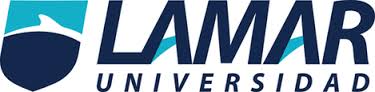 NOMBRE: GINA STHEPHANIA REYNOSOPROFESOR: DANIEL ROJASFECHA: 26.04.17MATERIA: QUIMICA IACTIVIDAD: RESUMEN.ESTUDIO DE LA TABLA PERIODICALa tabla periódica, tal vez, es la representación más conocida. Los elementos se representan por un símbolo que consiste en una o dos letras de su nombre latino.La importancia y el uso de la tabla periódica se basa en que no es necesario saber la química de cada uno de los elementos conocidos para tener un conocimiento elemental de química, si no que al presentar propiedades similares entre ellos.Los elementos que van desde el hidrogeno al uranio se conocen como elementos naturales y los restantes como sintéticos.Grupos: Son el conjunto de elementos que tienen configuración electrónica externa semejante. Se tienen 8 grupos divididos en subgrupos A y B, y que corresponden a las columnas verticales.Ejemplo:Grupo ISubgrupo A: H, Li, Na, K, Rb, Cs, FrSubgrupo B: B, Cu, Ag, AuPeriodos: Conjunto de elementos dispuestos en líneas horizontales. Se tienen 7 periodos y los hay cortos y largos.Ejemplo:Periodo 2Li, Be, B, C, N, O, F, NePeriodicidad: La colocación de los elementos dentro de la tabla coincide con su estructura electrónica.Valencia y número de oxidación: Capacidad de combinación que tiene los átomos de cada elemento.Los grupos en la tabla periódica se integran con elementos que se asemejan en sus propiedades químicas y físicas. Por regla general los elementos del mismo grupo tienen la misma valenciaGRUPOS AGRUPO I A: Son los alcalinos.GRUPO II A: Son los metales alcalino- térreosGRUPO III A: Son los metales térreosGRUPO IV A: Familia del carbonoGRUPO V A: Familia de nitrógenoGRUPO VI A: Familia del oxigenoGRUPO VII A: Familia de halógenosGRUPOS BTodos los grupos B, son los elementos de transición.GRUPO OSon los gases nobles.Los periodosCada periodo comienza con un elemente que tiene un electrón de valencia y termina con un gas noble que tiene 2 u 8 electrones en su última capa.Propiedades generales de los metales:Se oxidan por perdida de electronesSon buenos conductores de electricidadSon sólidos a excepción del mercurioPropiedades de los dos metales:Se presentan en los tres estados físicos de agregación.No poseen aspecto ni brillo metálicoSe reducen por ganancia de electronesBibliografías:Bertha López Jiménez. Química I. Tlaquepaque Jalisco: umbral.